STRATEGI DAKWAH PENYULUH AGAMA DALAM MENUMBUHKAN POLA SIKAP ISLAMI PADA REMAJA DI KELURAHAN LANSILOWO KABUPATEN KONAWE KEPULAUAN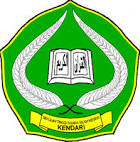 S K R I P S IDiajukan Untuk Memenuhi Salah Satu Syarat Mencapai Gelar Sarjana Sosial Islam  Pada Program Studi Bimbingan Penyuluhan Islam Oleh:ABDUL WAHABNIM. 11030102010FAKULTAS USHULUDDIN, ADAB DAN DAKWAH (FUAD) INSTITUT AGAMA ISLAM NEGERI (IAIN) KENDARITAHUN2015